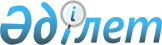 "О бюджете сельского округа Сазды на 2024-2026 годы"Решение Аральского районного маслихата Кызылординской области от 26 декабря 2023 года № 158.
      В соответствии с пунктом 2 статьи 75 Кодекса Республики Казахстан "Бюджетный кодекс Республики Казахстан", пунктом 2-7 статьи 6 Закона Республики Казахстан "О местном государственном управлении и самоуправлении в Республики Казахстан" Аральский районный маслихат РЕШИЛ:
      1. Утвердить бюджет сельского округа Сазды на 2024-2026 годы согласно приложениям 1, 2 и 3, в том числе на 2024 год в следующих объемах:
      1)доходы – 55 671 тысяч тенге;
      налоговые поступления – 1 676 тысяч тенге;
      неналоговые поступление - 0;
      поступление от продажи основного капитала -11 тысяч тенге;
      поступления трансфертов – 53 984 тысяч тенге;
      2) затраты – 56 064,9 тысяч тенге;
      3) чистое бюджетное кредитование – 0;
      бюджетные кредиты – 0;
      погашение бюджетных кредитов – 0;
      4) сальдо по операциям с финансовыми активами – 0;
      приобретение финансовых активов – 0;
      поступления от продажи финансовых активов государства - 0;
      5) дефицит (профицит)бюджета – - 393,9 тысяч тенге;
      6) финансирование дефицита (использование профицита) – 393,9 тысяч тенге;
      поступление займов – 0;
      погашение займов – 0;
      используемые остатки бюджетных средств – 393,9 тысяч тенге.
      Сноска. Пункт 1 – в редакции решения Аральского районного маслихата Кызылординской области от 11.04.2024 № 202 (вводится в действие с 01.01.2024).


      2. Утвердить перечень бюджетных программ, не подлежащих секвестру в процессе исполнения бюджета сельского округа Сазды на 2024 год согласно приложения 4.
      3. Настоящее решение вводится в действие с 1 января 2024 года и подлежит офицальному опубликованию. Бюджет сельского округа Сазды на 2024 год
      Сноска. Приложение 1 – в редакции решения Аральского районного маслихата Кызылординской области от 11.04.2024 № 202 (вводится в действие с 01.01.2024). Бюджет сельского округа Сазды на 2025 год Бюджет сельского округа Сазды на 2026 год Перечень бюджетных программ, не подлежащих секвестру в процессе исполнения бюджета сельского округа Сазды на 2024 год
					© 2012. РГП на ПХВ «Институт законодательства и правовой информации Республики Казахстан» Министерства юстиции Республики Казахстан
				
      Председатель Аральского районного маслихата 

Б. Турахметов
Приложение 1 к решению
Аральского районного маслихата
от "26" декабря 2023 года № 158
Категория 
Категория 
Категория 
Категория 
Сумма на 
2024 год
тысяч тенге
Класс
Класс
Класс
Сумма на 
2024 год
тысяч тенге
Подкласс
Подкласс
Сумма на 
2024 год
тысяч тенге
Наименование
Сумма на 
2024 год
тысяч тенге
1
2
3
4
5
1. Доходы
55 671
1
Налоговые поступления
1676
01
Подоходный налог
108
2
Подоходный налог
108
04
Hалоги на собственность
1553
1
Hалоги на имущество
23
3
Земельный налог
6
4
Налог на транспортные средства
1394
5
Единый земельный налог
130
05
Внутренние налоги на товары, работы и услуги
15
4
Сборы за ведение предпринимательской и профессиональной деятельности
15
3
Поступления от продажи основного капитала
11
03
Продажа земли и нематериальных активов
11
1
Продажа земли
11
4
Поступления трансфертов
53 984
02
Трансферты из вышестоящих органов государственного управления
53 984
3
Трансферты из бюджета района (города областного значения) 
53 984
Функциональная группа
Функциональная группа
Функциональная группа
Функциональная группа
Сумма на 
2024 год
Администратор бюджетных программ
Администратор бюджетных программ
Администратор бюджетных программ
Сумма на 
2024 год
Программа
Программа
Сумма на 
2024 год
Наименование
Сумма на 
2024 год
2. Расходы
56 064,9
01
Государственные услуги общего характера
34 441,9
124
Аппарат акима города районного значения, села, поселка, сельского округа
34 441,9
001
Услуги по обеспечению деятельности акима города районного значения, села, поселка, сельского округа
34 441,9
05
Здравоохранение
92
124
Аппарат акима района в городе, города районного значения, поселка, села, сельского округа
92
002
Организация в экстренных случаях доставки тяжелобольных людей до ближайшей организации здравоохранения, оказывающей врачебную помощь
92
07
Жилищно-коммунальное хозяйство
497
124
Аппарат акима города районного значения, села, поселка, сельского округа
497
008
Освещение улиц населенных пунктов
224
009
Обеспечение санитарии населенных пунктов
273
08
Культура, спорт, туризм и информационное пространство
21 034
124
Аппарат акима города районного значения, села, поселка, сельского округа
21 034
006
Поддержка культурно-досуговой работы на местном уровне
21 034
3.Чистое бюджетное кредитование
0
Бюджетные кредиты
0
5
Погашение бюджетных кредитов
0
4. Сальдо по операциям с финансовыми активами
0
Приобретение финансовых активов
0
5. Дефицит (профицит) бюджета
-393,9
6. Финансирование дефицита (использование профицита) бюджета
393,9
8
Используемые остатки бюджетных средств
393,9
Свободные остатки бюджетных средств
393,9
1
Свободные остатки бюджетных средств
393,9
01
Свободные остатки бюджетных средств
393,9
2
Остатки бюджетных средств на конец отчетного периода
0
01
Остатки бюджетных средств на конец отчетного периода
0Приложение 2 к решению
Аральского районного маслихата
от "26" декабря 2023 года № 158
Категория 
Категория 
Категория 
Категория 
Сумма на 
2025 год
тысяч тенге
Класс
Класс
Класс
Сумма на 
2025 год
тысяч тенге
Подкласс
Подкласс
Сумма на 
2025 год
тысяч тенге
Наименование
Сумма на 
2025 год
тысяч тенге
1
2
3
4
5
1. Доходы
60 028
1
Налоговые поступления
1 701
01
Подоходный налог
110
2
Подоходный налог
110
04
Hалоги на собственность
1 576
1
Hалоги на имущество
23
3
Земельный налог
6
4
Hалог на транспортные средства
1 415
5
Единый земельный налог
132
05
Внутренние налоги на товары, работы и услуги
15
4
Сборы за ведение предпринимательской и профессиональной деятельности
15
3
Поступления от продажи основного капитала
11
03
Продажа земли и нематериальных активов
11
1
Продажа земли
11
4
Поступления трансфертов
58 316
02
Трансферты из вышестоящих органов государственного управления
58 316
3
Трансферты из бюджета района (города областного значения) 
58 316
Функциональная группа
Функциональная группа
Функциональная группа
Функциональная группа
Сумма на 
2025 год
Администратор бюджетных программ
Администратор бюджетных программ
Администратор бюджетных программ
Сумма на 
2025 год
Программа
Программа
Сумма на 
2025 год
Наименование
Сумма на 
2025 год
2. Расходы
60 028
01
Государственные услуги общего характера
35 694
124
Аппарат акима города районного значения, села, поселка, сельского округа
35 694
001
Услуги по обеспечению деятельности акима города районного значения, села, поселка, сельского округа
35 694
05
Здравоохранение
95
124
Аппарат акима района в городе, города районного значения, поселка, села, сельского округа
95
002
Организация в экстренных случаях доставки тяжелобольных людей до ближайшей организации здравоохранения, оказывающей врачебную помощь
95
07
Жилищно-коммунальное хозяйство
515
124
Аппарат акима города районного значения, села, поселка, сельского округа
515
008
Освещение улиц населенных пунктов
232
009
Обеспечение санитарии населенных пунктов
283
08
Культура, спорт, туризм и информационное пространство
23724
124
Аппарат акима города районного значения, села, поселка, сельского округа
23724
006
Поддержка культурно-досуговой работы на местном уровне
23724
3.Чистое бюджетное кредитование
0
Бюджетные кредиты
0
5
Погашение бюджетных кредитов
0
4. Сальдо по операциям с финансовыми активами
0
Приобретение финансовых активов
0
5. Дефицит (профицит) бюджета
0
6. Финансирование дефицита (использование профицита) бюджета
0
Поступления займов
0
Погашение займов 
0
Используемые остатки бюджетных средств
0
8
Используемые остатки бюджетных средств
0
1
Свободные остатки бюджетных средств
0
01
Свободные остатки бюджетных средств
0
2
Остатки бюджетных средств на конец отчетного периода
0
01
Остатки бюджетных средств на конец отчетного периода
0Приложение 3 к решению
Аральского районного маслихата
от "26" декабря 2023 года № 158
Категория 
Категория 
Категория 
Категория 
Сумма на 
2026 год
тысяч тенге
Класс
Класс
Класс
Сумма на 
2026 год
тысяч тенге
Подкласс
Подкласс
Сумма на 
2026 год
тысяч тенге
Наименование
Сумма на 
2026 год
тысяч тенге
1
2
3
4
5
1. Доходы
60 028
1
Налоговые поступления
1 701
01
Подоходный налог
110
2
Подоходный налог
110
04
Hалоги на собственность
1 576
1
Hалоги на имущество
23
3
Земельный налог
6
4
Hалог на транспортные средства
1 415
5
Единый земельный налог
132
05
Внутренние налоги на товары, работы и услуги
15
4
Сборы за ведение предпринимательской и профессиональной деятельности
15
3
Поступления от продажи основного капитала
11
03
Продажа земли и нематериальных активов
11
1
Продажа земли
11
4
Поступления трансфертов
58 316
02
Трансферты из вышестоящих органов государственного управления
58 316
3
Трансферты из бюджета района (города областного значения) 
58316
Функциональная группа
Функциональная группа
Функциональная группа
Функциональная группа
Сумма на 
2026 год
Администратор бюджетных программ
Администратор бюджетных программ
Администратор бюджетных программ
Сумма на 
2026 год
Программа
Программа
Сумма на 
2026 год
Наименование
Сумма на 
2026 год
2. Расходы
60 028
01
Государственные услуги общего характера
35 694
124
Аппарат акима города районного значения, села, поселка, сельского округа
35 694
001
Услуги по обеспечению деятельности акима города районного значения, села, поселка, сельского округа
35 694
05
Здравоохранение
95
124
Аппарат акима района в городе, города районного значения, поселка, села, сельского округа
95
002
Организация в экстренных случаях доставки тяжелобольных людей до ближайшей организации здравоохранения, оказывающей врачебную помощь
95
07
Жилищно-коммунальное хозяйство
515
124
Аппарат акима города районного значения, села, поселка, сельского округа
515
008
Освещение улиц населенных пунктов
232
009
Обеспечение санитарии населенных пунктов
283
08
Культура, спорт, туризм и информационное пространство
23724
124
Аппарат акима города районного значения, села, поселка, сельского округа
23724
006
Поддержка культурно-досуговой работы на местном уровне
23724
3.Чистое бюджетное кредитование
0
Бюджетные кредиты
0
5
Погашение бюджетных кредитов
0
4. Сальдо по операциям с финансовыми активами
0
Приобретение финансовых активов
0
5. Дефицит (профицит) бюджета
0
6. Финансирование дефицита (использование профицита) бюджета
0
Поступления займов
0
Погашение займов 
0
Используемые остатки бюджетных средств
0
8
Используемые остатки бюджетных средств
0
1
Свободные остатки бюджетных средств
0
01
Свободные остатки бюджетных средств
0
2
Остатки бюджетных средств на конец отчетного периода
0
01
Остатки бюджетных средств на конец отчетного периода
0Приложение 4 к решению
Аральского районного маслихата
от "26" декабря 2023 года № 158
№
Наименование
Здравоохранение
Организация в экстренных случаях доставки тяжелобольных людей до ближайшей организации здравоохранения, оказывающей врачебную помощь